Инструкция по использованию системы видео-конференции meet.google.comПерейти на сайт https://meet.google.com/Нажать кнопку «вход» в верхнем правом углу страницы.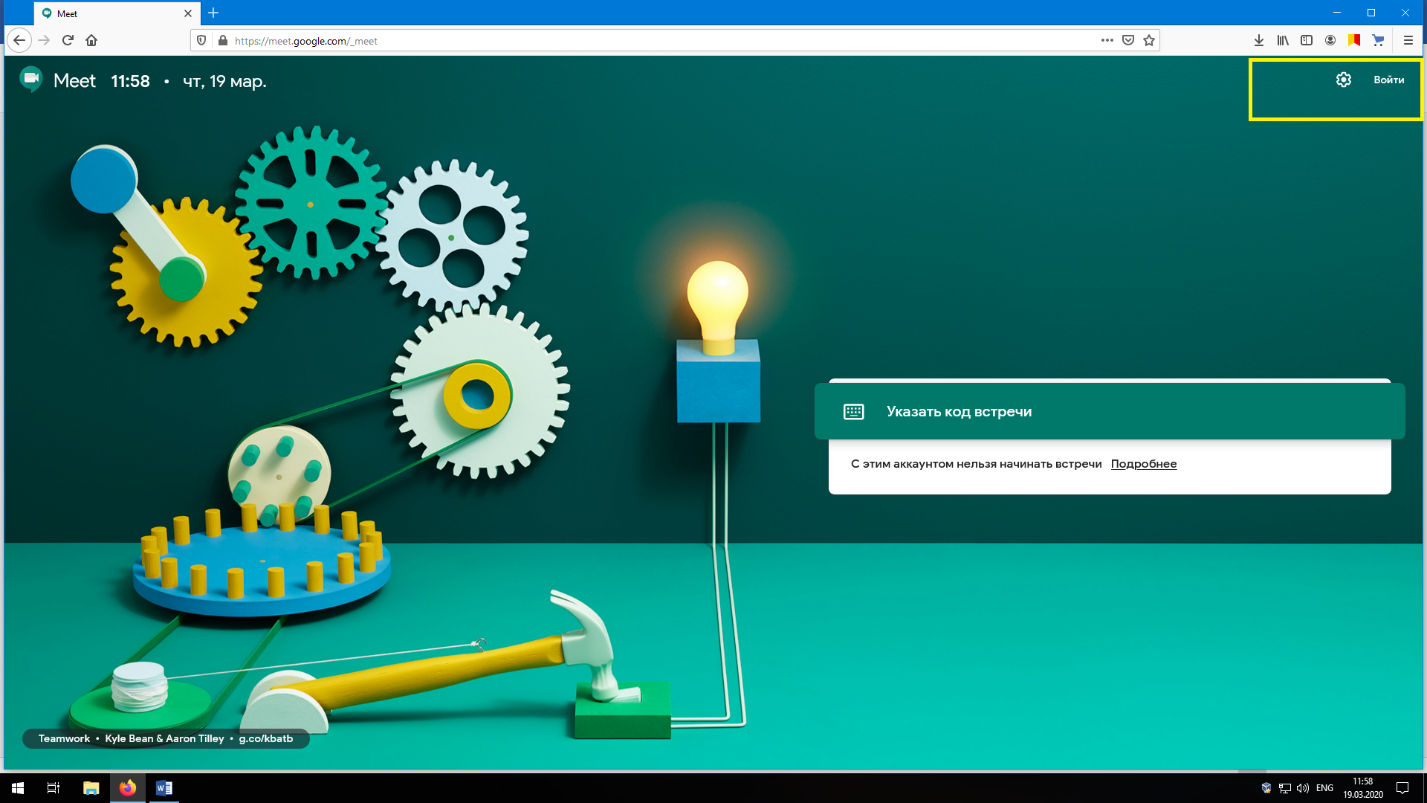 3. Пройти авторизацию. Требуется ввести свои учетные данные в зоне @mpt.ru и нажать “Далеe”.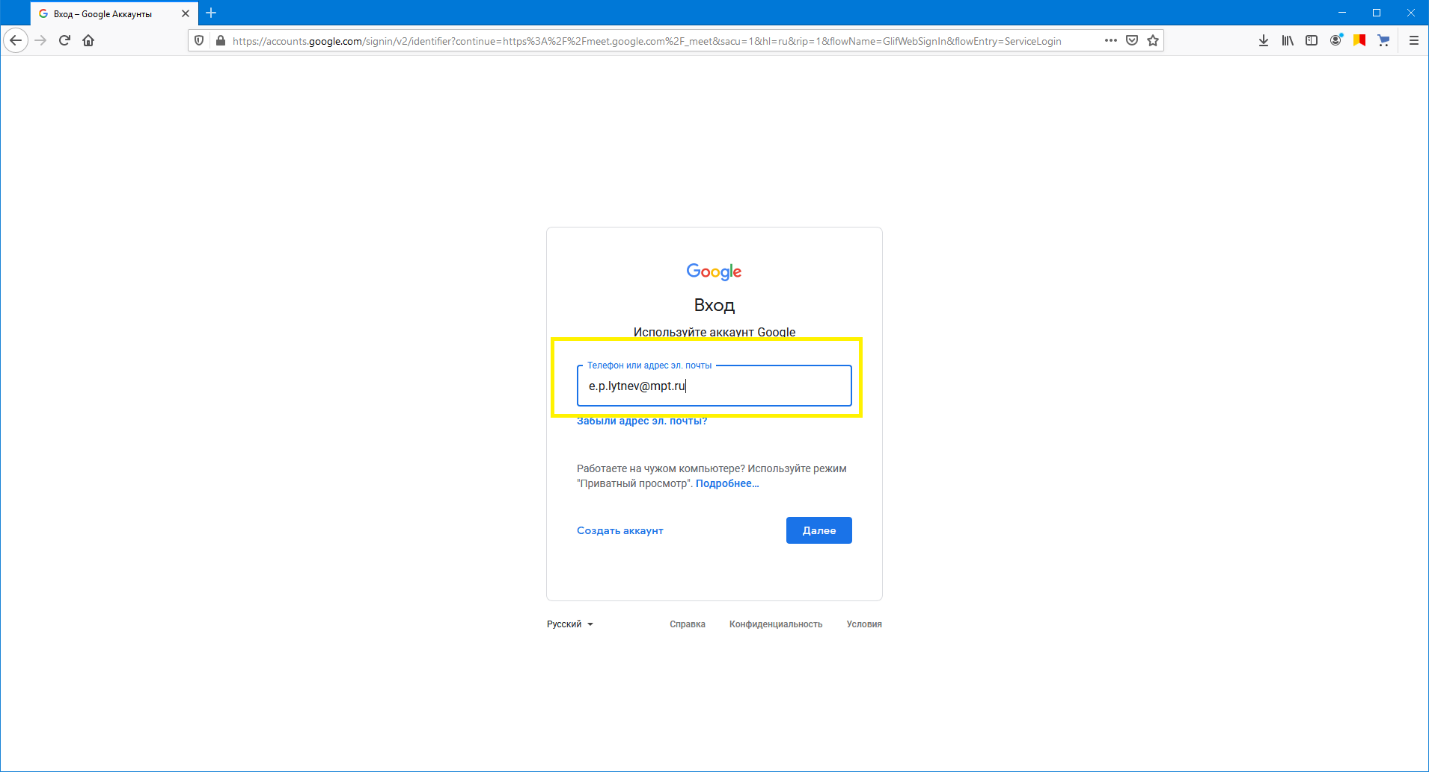 4. Ввести пароль от учётной записи. (Примечание. Имя пользователя и пароль такие же как на сайт https://mail.mpt.ru)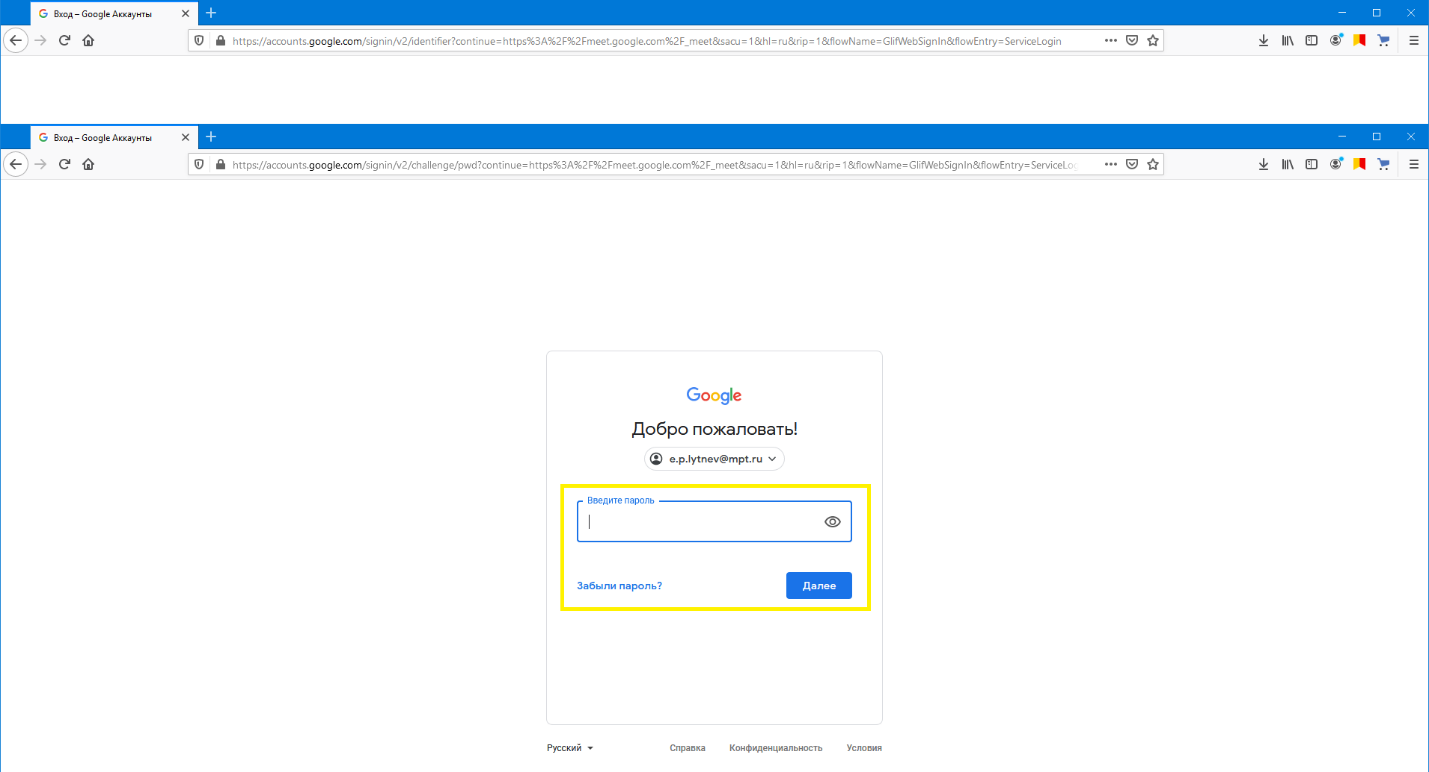 5. Если авторизация прошла успешно, Вы вернетесь на предыдущий экран, где кнопка «вход» изменится на логотип(Примечание как правило первая буква имени в круге) или Ваш аватар.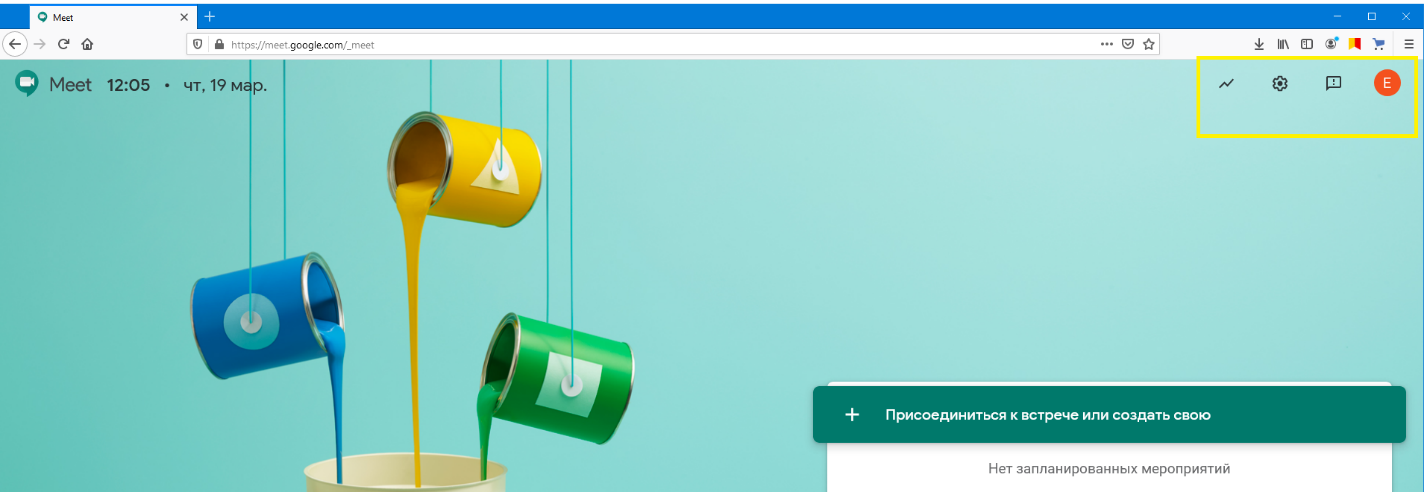 6. Для создания новой конференции требуется нажать большую зеленую кнопку «Присоединится к встрече или создать»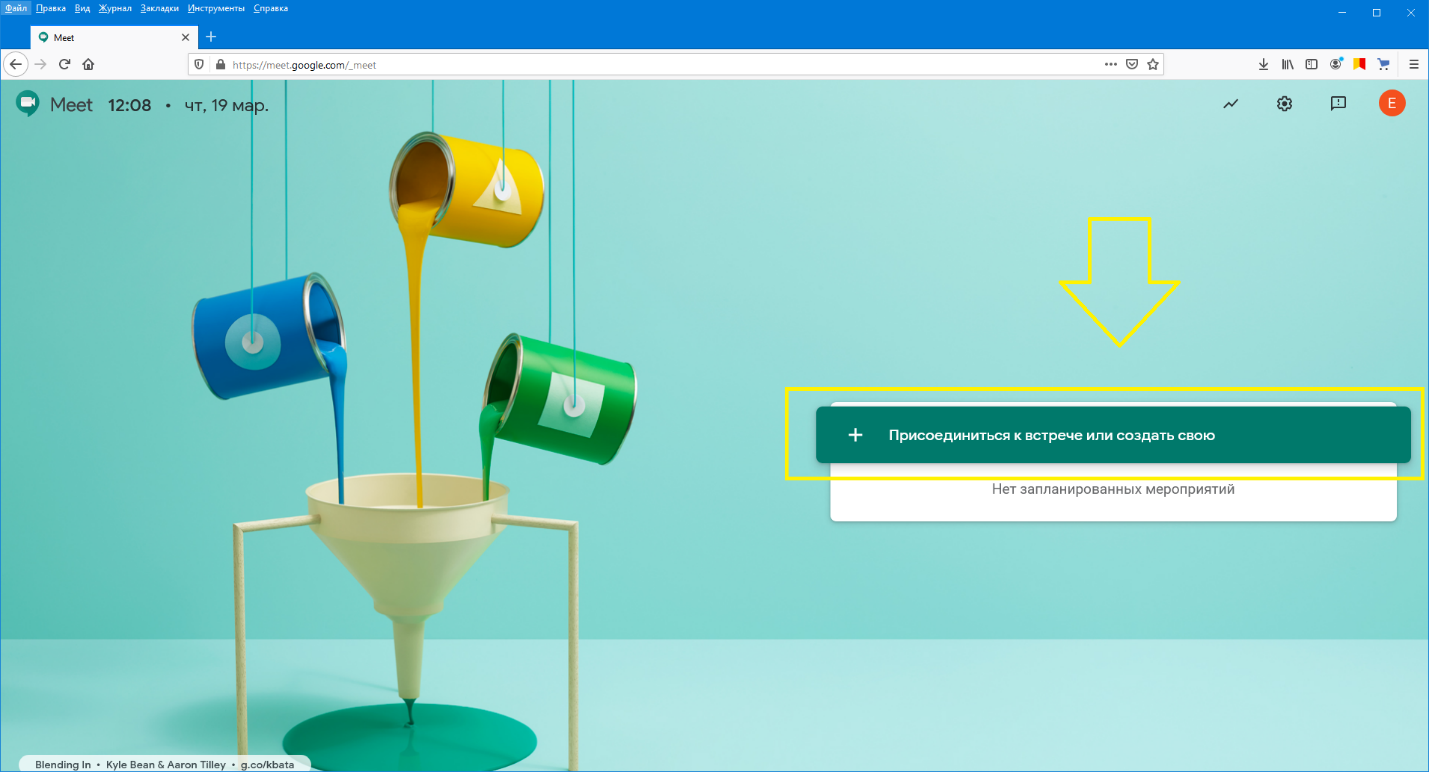 7.  В появившемся окне требуется ввести название встречи. ВНИМАНИЕ! ИСПОЛЬЗОВАТЬ РУССКИЕ БУКВЫ НЕЛЬЗЯ.  После ввода названия встречи, нажать кнопку «продолжить». После нажатия кнопки, потребуется подождать некоторое время пока создается встреча(до 5 минут)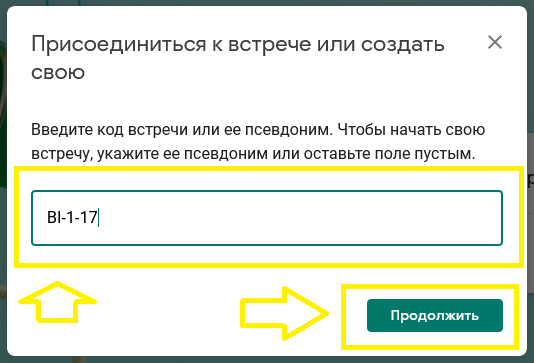 8. На новой странице, требуется предоставить разрешения для устройств. (Примечание. У всех браузеров запрос на разрешение различается, в связи с этим окно запроса может отличатся от представленого на изображении. А так же каждое устройство(Микрофон, камера, и тд.) которые будут задействованы в трансляции должны быть разрешенны. Хотя можно не использовать вообще никакие устройства ввода.)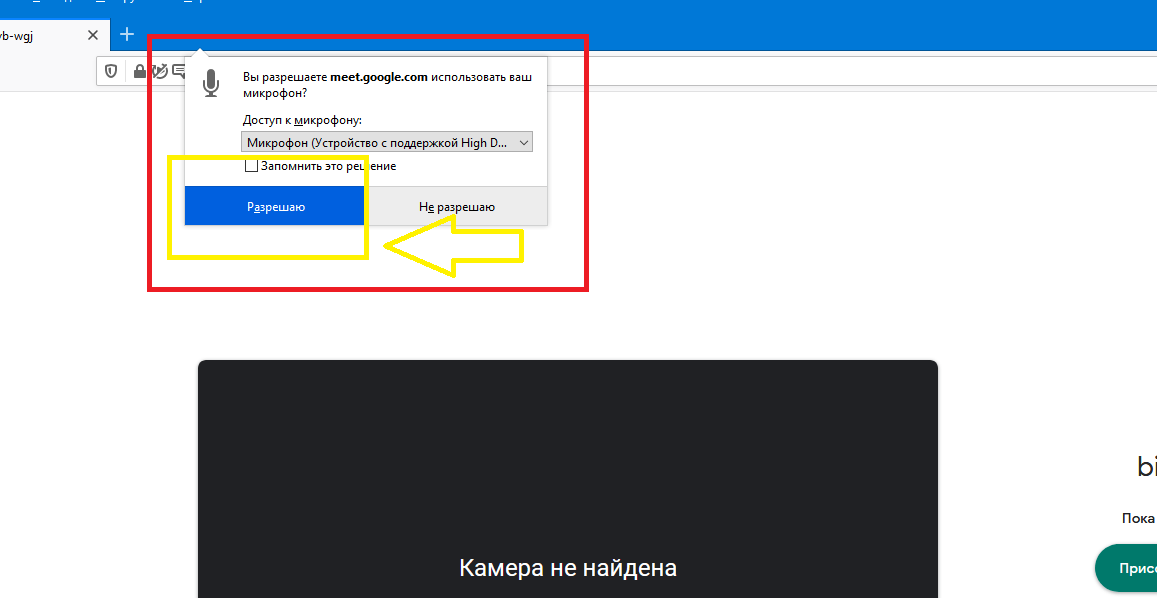 9. Для начала трансляции требуется нажать кнопку «Присоединиться»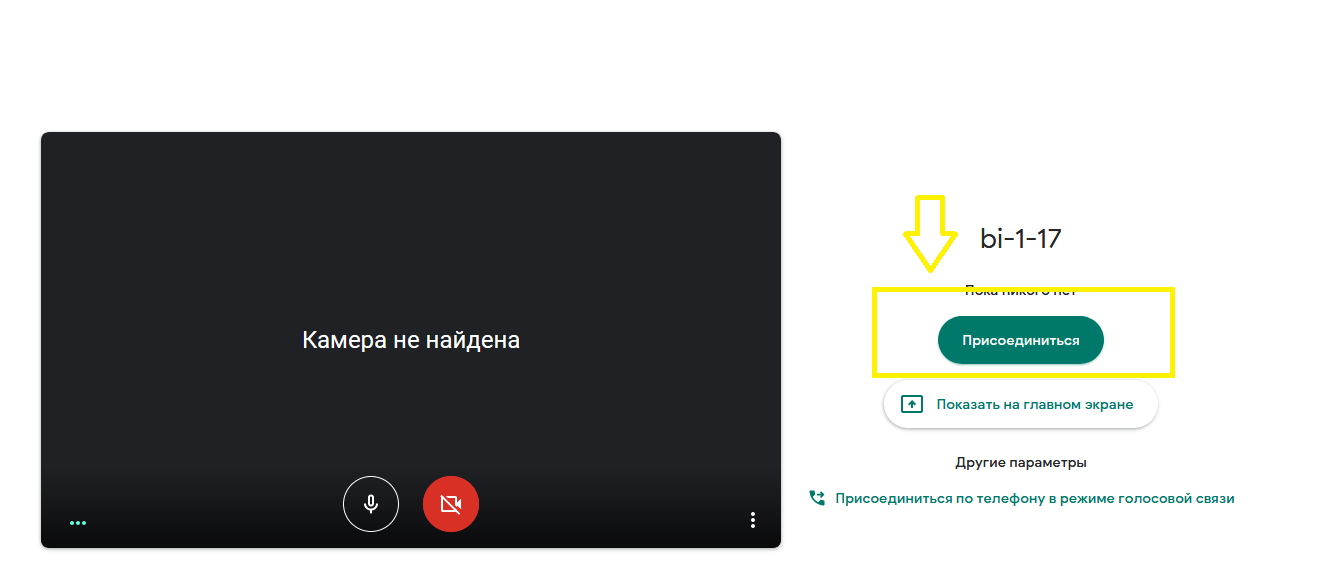 10. Для подключения людей к конференции им можно отправить на почту(или любые другие средства связи. Например социальную сеть) ссылку указанную в появившемся окне. Или через кнопку «добавить»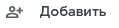 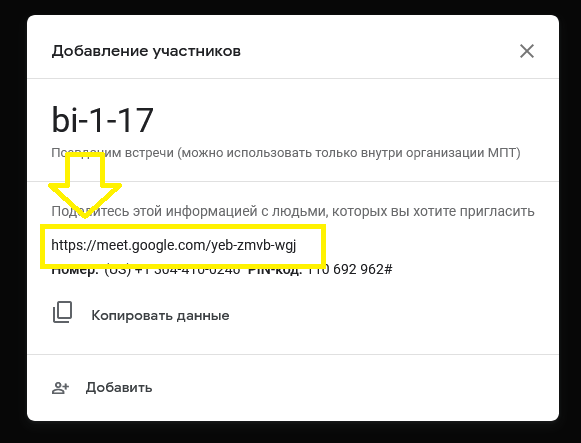 Пользовательский интерфейс.  Кнопка отображающая список участников в конференции. На ней указывается общее число людей онлайн.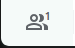  Кнопка переключения в режим «диалога» с присутствующими. Она же чат.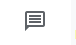  Позволяет отображать происходящее на Вашем рабочем экране или транслировать вывод из определённого приложения.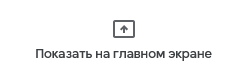 Внимание. Требуется дополнительное разрешение в браузере(см. пункт 8) Кнопка включения или отключения микрофона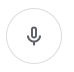  Кнопка завершения вызова.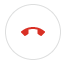 Кнопка включения или отключения камеры.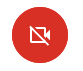 